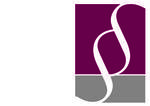 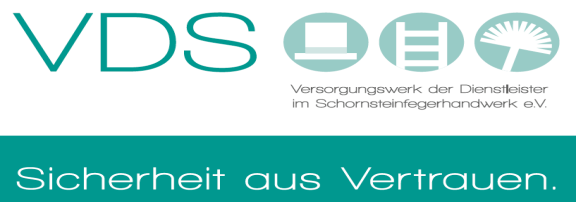 Anmeldungzum SeminarVerwaltungsrecht und neues Schornsteinfeger-HandwerksgesetzOrt: B&0 Parkhotel, Dietrich-Bonhoeffer-Str. 31, 83043 Bad Aibling (www.bo-parkhotel.de)Hiermit melde ich folgende Personen zur Teilnahme verbindlich an:1.______________________________________________________________________2.______________________________________________________________________3. ______________________________________________________________________09.03.-12. 03. 2020	         23.03.-26.03.2020             28.09.-01.10.2020           		19.10.-22.10.2020                09.11.-12.11.2020                      Kursgebühr: 699.- EUR zzgl. USt.	18.05.-19.05.2020                29.06.-30.06.2020    Kursgebühr: 349.- EUR zzgl. USt.Rechnungsempfänger (Firmenstempel):________________________________________________________________________Name, Vorname________________________________________________________________________Straße, Hausnummer						   Postleitzahl, Ort___________________________________________________________________________Ort, Datum                                                                                       UnterschriftInformationen nach der DSGVO: Ihre Adress-und Kontaktdaten werden ausschließlich für die Übermittlung von Informations-und Schulungsangeboten der Rechtsanwaltskanzlei Dr.Schira, 83064 Raubling, Nelkenweg 8 sowie des Versorgungswerks der Dienstleister im Schornsteinfegerhandwerk, Nelkenweg 8, 83064 Raubling im Rahmen des Versorgungszwecks der Information über aktuelle berufliche, versorgungs- und sozialpolitische sowie rechtliche Themen verwendet.Die Datenerhebung und Datenverarbeitung ist für die Durchführung der Schulung erforderlich und beruht auf Artikel 6 Abs. 1 b) DSGVO. Sie haben das Recht, der Verwendung Ihrer Daten zum Zweck der Direktwerbung jederzeit zu widersprechen. Zudem sind Sie berechtigt, Auskunft der bei uns über Sie gespeicherten Daten zu beantragen sowie bei Unrichtigkeit der Daten die Berichtigung oder bei unzulässiger Datenspeicherung die Löschung der Daten zu fordern. Wenn Sie Fragen oder Anmerkungen zum Datenschutz haben, nehmen Sie bitte unter der o.g. Adresse Kontakt mit uns auf.